PROPOSERSPROPOSERSPROPOSERSPROPOSERSName of proposer one:Must be a Fellow of the Landscape Institute (FLI)Name of proposer one:Must be a Fellow of the Landscape Institute (FLI)Name of proposer one:Must be a Fellow of the Landscape Institute (FLI)Name of proposer one:Must be a Fellow of the Landscape Institute (FLI)Contact phone:Email:Email:Member No:How are you known to the applicant: How are you known to the applicant: How are you known to the applicant: How are you known to the applicant: Signature:Signature:Date:Date:Name of proposer two:Must be either a Chartered (CMLI) member or Fellow (FLI)  of the LIName of proposer two:Must be either a Chartered (CMLI) member or Fellow (FLI)  of the LIName of proposer two:Must be either a Chartered (CMLI) member or Fellow (FLI)  of the LIName of proposer two:Must be either a Chartered (CMLI) member or Fellow (FLI)  of the LIContact phone:Email: Email: Member No:How are you known to the applicant: How are you known to the applicant: How are you known to the applicant: How are you known to the applicant: Signature:Signature:Date:Date:PROPOSER STATEMENTPROPOSER STATEMENTPROPOSER STATEMENTPROPOSER STATEMENTUnder the terms of the LI Charter, in order for a member to be eligible for election to Fellowship, the applicant must ‘have had practical experience of, and responsibility for important work in landscape’. The Landscape Institute’s Fellowship Admissions Board requires evidence that the applicant meets the following criteria:Varied, substantial and outstanding quality professional experience and performanceContribution to the profession as a whole, e.g. by inspiring the next generation of landscape professionals, through publications or public speaking, by contributing to technical guidanceUnquestioned personal qualities and integrity Under the terms of the LI Charter, in order for a member to be eligible for election to Fellowship, the applicant must ‘have had practical experience of, and responsibility for important work in landscape’. The Landscape Institute’s Fellowship Admissions Board requires evidence that the applicant meets the following criteria:Varied, substantial and outstanding quality professional experience and performanceContribution to the profession as a whole, e.g. by inspiring the next generation of landscape professionals, through publications or public speaking, by contributing to technical guidanceUnquestioned personal qualities and integrity Under the terms of the LI Charter, in order for a member to be eligible for election to Fellowship, the applicant must ‘have had practical experience of, and responsibility for important work in landscape’. The Landscape Institute’s Fellowship Admissions Board requires evidence that the applicant meets the following criteria:Varied, substantial and outstanding quality professional experience and performanceContribution to the profession as a whole, e.g. by inspiring the next generation of landscape professionals, through publications or public speaking, by contributing to technical guidanceUnquestioned personal qualities and integrity Under the terms of the LI Charter, in order for a member to be eligible for election to Fellowship, the applicant must ‘have had practical experience of, and responsibility for important work in landscape’. The Landscape Institute’s Fellowship Admissions Board requires evidence that the applicant meets the following criteria:Varied, substantial and outstanding quality professional experience and performanceContribution to the profession as a whole, e.g. by inspiring the next generation of landscape professionals, through publications or public speaking, by contributing to technical guidanceUnquestioned personal qualities and integrity Each proposer should reflect on the criteria above to provide a confidential statement to the LI about your personal knowledge of the applicant (max two pages of A4). Your supporting statement should clearly state the name of the applicant at the top.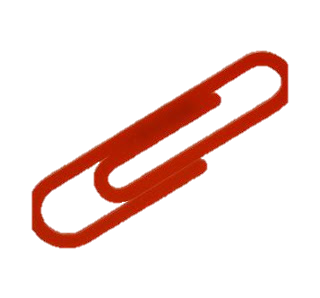 In your statement, please comment on how long and in what capacity you have known the applicant. It would be particularly helpful to the Fellowship Admissions Board if you would bring out the applicant’s personal qualities and achievements as fully as possible. Please forward your statement to membership@landscapeinstitute.org THEN FORWARD THIS FORM TO THE APPLICANT TO COMPLETEEach proposer should reflect on the criteria above to provide a confidential statement to the LI about your personal knowledge of the applicant (max two pages of A4). Your supporting statement should clearly state the name of the applicant at the top.In your statement, please comment on how long and in what capacity you have known the applicant. It would be particularly helpful to the Fellowship Admissions Board if you would bring out the applicant’s personal qualities and achievements as fully as possible. Please forward your statement to membership@landscapeinstitute.org THEN FORWARD THIS FORM TO THE APPLICANT TO COMPLETEEach proposer should reflect on the criteria above to provide a confidential statement to the LI about your personal knowledge of the applicant (max two pages of A4). Your supporting statement should clearly state the name of the applicant at the top.In your statement, please comment on how long and in what capacity you have known the applicant. It would be particularly helpful to the Fellowship Admissions Board if you would bring out the applicant’s personal qualities and achievements as fully as possible. Please forward your statement to membership@landscapeinstitute.org THEN FORWARD THIS FORM TO THE APPLICANT TO COMPLETEEach proposer should reflect on the criteria above to provide a confidential statement to the LI about your personal knowledge of the applicant (max two pages of A4). Your supporting statement should clearly state the name of the applicant at the top.In your statement, please comment on how long and in what capacity you have known the applicant. It would be particularly helpful to the Fellowship Admissions Board if you would bring out the applicant’s personal qualities and achievements as fully as possible. Please forward your statement to membership@landscapeinstitute.org THEN FORWARD THIS FORM TO THE APPLICANT TO COMPLETEFELLOW APPLICATION FELLOW APPLICATION FELLOW APPLICATION FELLOW APPLICATION FELLOW APPLICATION FELLOW APPLICATION FELLOW APPLICATION Full name:Full name:Full name:Full name:Full name:Member No:Member No:Title (Mr, Miss, Ms, Mrs, Mx, Dr, Prof):Title (Mr, Miss, Ms, Mrs, Mx, Dr, Prof):Title (Mr, Miss, Ms, Mrs, Mx, Dr, Prof):Title (Mr, Miss, Ms, Mrs, Mx, Dr, Prof):Date of birth:Date of birth:Date of birth:Home address:Home address:Home address:Home address:Home address:Nationality:Nationality:City: City: County/Country:County/Country:County/Country:Postcode:Postcode:Contact phone:Contact phone:Mobile: Mobile: Email: Email: Email: Landscape Areas of practiceLandscape Areas of practiceLandscape Areas of practiceLandscape Areas of practiceLandscape Areas of practiceLandscape Areas of practiceLandscape Areas of practiceWhich of the following LI ‘Areas of Practice’ best describes your interests and knowledge: Which of the following LI ‘Areas of Practice’ best describes your interests and knowledge: Which of the following LI ‘Areas of Practice’ best describes your interests and knowledge: Which of the following LI ‘Areas of Practice’ best describes your interests and knowledge: Which of the following LI ‘Areas of Practice’ best describes your interests and knowledge: Which of the following LI ‘Areas of Practice’ best describes your interests and knowledge: Which of the following LI ‘Areas of Practice’ best describes your interests and knowledge: Landscape PlanningLandscape ManagementLandscape DesignUrban DesignLandscape ScienceOther (Please state): PERSONAL STATEMENT ON CURRENT ROLE, PRACTICE AND ASPIRATIONSMaximum 500 wordsPERSONAL STATEMENT ON CURRENT ROLE, PRACTICE AND ASPIRATIONSMaximum 500 wordsPERSONAL STATEMENT ON CURRENT ROLE, PRACTICE AND ASPIRATIONSMaximum 500 wordsPERSONAL STATEMENT ON CURRENT ROLE, PRACTICE AND ASPIRATIONSMaximum 500 wordsPERSONAL STATEMENT ON CURRENT ROLE, PRACTICE AND ASPIRATIONSMaximum 500 wordsPERSONAL STATEMENT ON CURRENT ROLE, PRACTICE AND ASPIRATIONSMaximum 500 wordsPERSONAL STATEMENT ON CURRENT ROLE, PRACTICE AND ASPIRATIONSMaximum 500 wordsemployment historyStart with the most recent – include all relevant rolesemployment historyStart with the most recent – include all relevant rolesCurrent employer:Current employer:Position/job title: Position/job title: Start date: End date: Main areas of responsibility: Main areas of responsibility: Please attach your full CV, detailing relevant professional experiencePlease attach your full CV, detailing relevant professional experienceACADEMIC QUALIFICATIONSACADEMIC QUALIFICATIONSUniversity/college/other institution:University/college/other institution:Course:Course:Qualification:Qualification:Date awarded: Date awarded: University/college/other institution:University/college/other institution:Course:Course:Qualification:Qualification:Date awarded: Date awarded: Please attach copies of certificates - include CERTIFIED TRANSLATIONS for any documents which are not in EnglishPlease attach copies of certificates - include CERTIFIED TRANSLATIONS for any documents which are not in EnglishAwards, grants or prizes you have won:Research you have undertaken, papers/publications published (give publication date):Other achievements you would like to highlight:OTHER MEMBERSHIP BODIESProfessional body:Grade:Date achieved:Professional body:Grade:Date achieved:SUPPORTING EVIDENCE ☐  Full CV detailing relevant professional experience (max 4 pages of A4)☐  Evidence of recent successful projects/initiatives – design, management, scientific, research, leadership        (A4 or A3, max 20 pages) ☐  Record of recent Continuing Professional Development (max 2 pages of A4)Note - all supporting information should relate to direct input/involvement of the applicant, generic material such as office CV’s or portfolios should be avoided.declarationsdeclarationsIf your application is successful, the details provided in your application, including your name, contact details and qualifications will be recorded on the LI membership database. All information you provide will be used for processing your annual membership and supplying you with information about the LI and the landscape profession. If your application is successful, the details provided in your application, including your name, contact details and qualifications will be recorded on the LI membership database. All information you provide will be used for processing your annual membership and supplying you with information about the LI and the landscape profession. Signature of applicant:Date:Your name, membership category, member number, and date of joining the LI, will be published in ‘Find a Member’ on the LI website. Please sign below to agree to publish these details. Additional information may also be shown, with your permission, via the password controlled Members’ Area. Your name, membership category, member number, and date of joining the LI, will be published in ‘Find a Member’ on the LI website. Please sign below to agree to publish these details. Additional information may also be shown, with your permission, via the password controlled Members’ Area. Signature of applicant:Date:I, the undersigned, hereby apply for election as a Fellow of the Landscape Institute (FLI). I declare that the statement made by me in support of this application is a true account of my professional standing, experience, education, and achievements. I further declare that I shall be bound by the LI Charter, LI By-Laws and the LI Code of Conduct and that if elected as a Fellow of the LI, I shall vigorously promote the LI and the landscape profession to the best of my ability. I, the undersigned, hereby apply for election as a Fellow of the Landscape Institute (FLI). I declare that the statement made by me in support of this application is a true account of my professional standing, experience, education, and achievements. I further declare that I shall be bound by the LI Charter, LI By-Laws and the LI Code of Conduct and that if elected as a Fellow of the LI, I shall vigorously promote the LI and the landscape profession to the best of my ability. Signature of applicant:Date:PLEASE RETURN YOUR COMPLETED APPLICATION TO:membership@landscapeinstitute.org LANDSCAPE INSTITUTE107 GRAY’S INN ROADLONDON WC1X 8TZPLEASE RETURN YOUR COMPLETED APPLICATION TO:membership@landscapeinstitute.org LANDSCAPE INSTITUTE107 GRAY’S INN ROADLONDON WC1X 8TZDIVERSITY MONITORINGDIVERSITY MONITORINGDIVERSITY MONITORINGDIVERSITY MONITORINGDIVERSITY MONITORINGDIVERSITY MONITORINGThe LI is committed to ensuring that the landscape profession is accessible to all sections of the community. We monitor the profile of our membership to ensure that the LI is compliant with equality and diversity legislation and that we carry out our work in accordance with best practice. Please help us by completing the section below. Your details will be stored on the LI’s secure database and will remain confidential. The LI is committed to ensuring that the landscape profession is accessible to all sections of the community. We monitor the profile of our membership to ensure that the LI is compliant with equality and diversity legislation and that we carry out our work in accordance with best practice. Please help us by completing the section below. Your details will be stored on the LI’s secure database and will remain confidential. The LI is committed to ensuring that the landscape profession is accessible to all sections of the community. We monitor the profile of our membership to ensure that the LI is compliant with equality and diversity legislation and that we carry out our work in accordance with best practice. Please help us by completing the section below. Your details will be stored on the LI’s secure database and will remain confidential. The LI is committed to ensuring that the landscape profession is accessible to all sections of the community. We monitor the profile of our membership to ensure that the LI is compliant with equality and diversity legislation and that we carry out our work in accordance with best practice. Please help us by completing the section below. Your details will be stored on the LI’s secure database and will remain confidential. The LI is committed to ensuring that the landscape profession is accessible to all sections of the community. We monitor the profile of our membership to ensure that the LI is compliant with equality and diversity legislation and that we carry out our work in accordance with best practice. Please help us by completing the section below. Your details will be stored on the LI’s secure database and will remain confidential. The LI is committed to ensuring that the landscape profession is accessible to all sections of the community. We monitor the profile of our membership to ensure that the LI is compliant with equality and diversity legislation and that we carry out our work in accordance with best practice. Please help us by completing the section below. Your details will be stored on the LI’s secure database and will remain confidential. How would you describe your ethic origin: How would you describe your ethic origin: How would you describe your ethic origin: How would you describe your ethic origin: How would you describe your ethic origin: How would you describe your ethic origin: White British Mixed White and Black Caribbean IrishWhite and Black AfricanOtherWhite and Asian OtherBlack Black BritishAsianAsian British Black CaribbeanAsian IndianBlack AfricanAsian BangladeshiOtherAsian PakistaniAsian OtherOtherArabOther Ethic GroupChinesePrefer not to sayOther Asian Ethic GroupWould you describe yourself as having a disability: Would you describe yourself as having a disability: Would you describe yourself as having a disability: Would you describe yourself as having a disability: Would you describe yourself as having a disability: Would you describe yourself as having a disability: YesNoPlease note that the LI may, from time to time, make public reports on the overall profile of the membership. These reports will present data in aggregated form and will not be made available in any way which would enable you to be individually identified. Please note that the LI may, from time to time, make public reports on the overall profile of the membership. These reports will present data in aggregated form and will not be made available in any way which would enable you to be individually identified. Please note that the LI may, from time to time, make public reports on the overall profile of the membership. These reports will present data in aggregated form and will not be made available in any way which would enable you to be individually identified. Please note that the LI may, from time to time, make public reports on the overall profile of the membership. These reports will present data in aggregated form and will not be made available in any way which would enable you to be individually identified. Please note that the LI may, from time to time, make public reports on the overall profile of the membership. These reports will present data in aggregated form and will not be made available in any way which would enable you to be individually identified. Please note that the LI may, from time to time, make public reports on the overall profile of the membership. These reports will present data in aggregated form and will not be made available in any way which would enable you to be individually identified. 